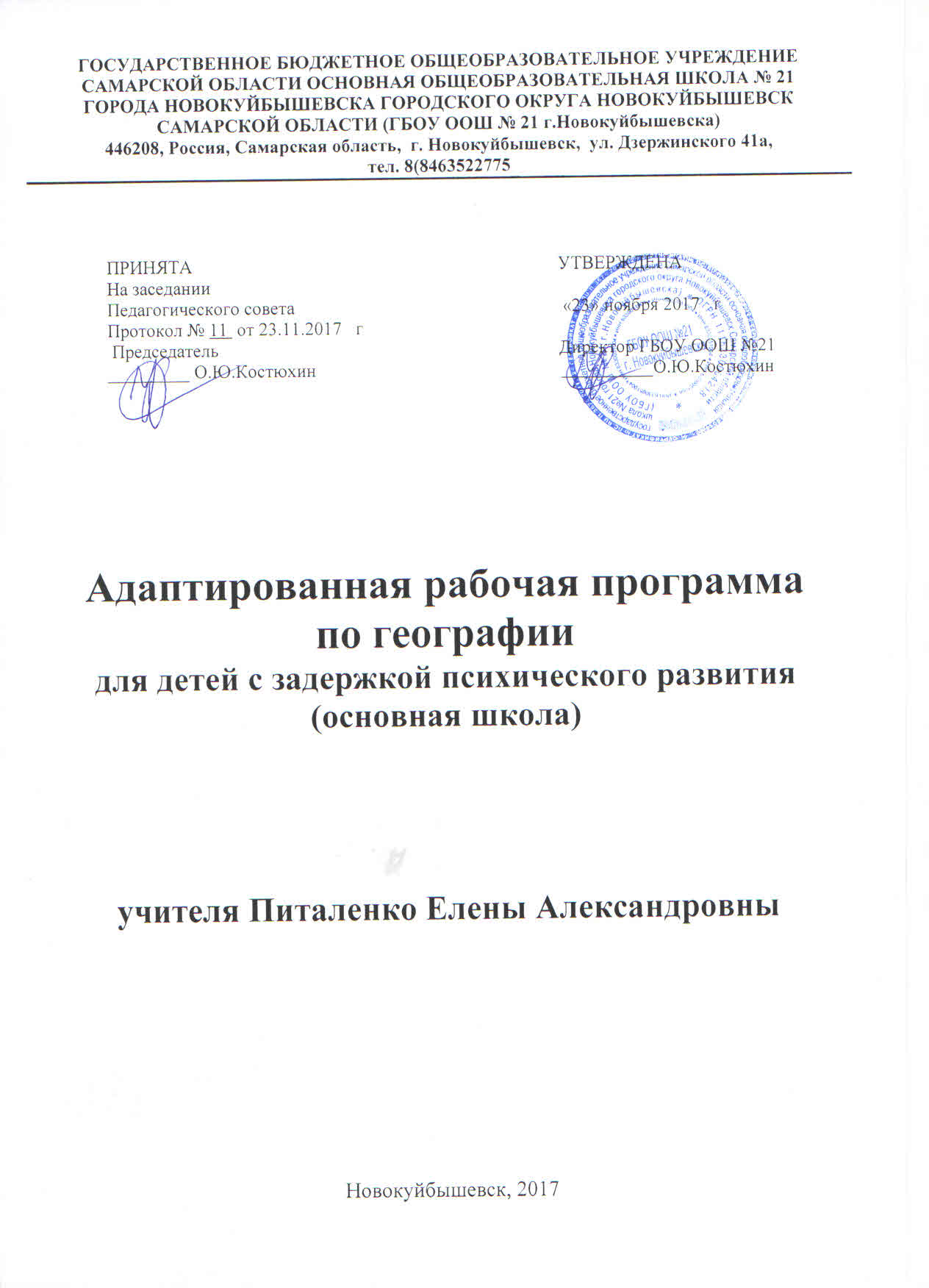 Пояснительная запискаАдаптированная рабочая программа по географии для учащихся с задержкой психического развития, обучающихся в 7 классе составлена на основе следующих документов:Закон РФ «Об образовании в Российской Федерации» от 29.12.2012 №273-ФЗ;Федеральный компонент государственного стандарта основного общего образования на базовом уровне (приказ МОРФ от 05.03.2004 г. № 1089).Базисный учебный план общеобразовательных учреждений Российской Федерации, утвержденный приказом Минобразования РФ № 1312 от 09. 03. 2004;Сборник нормативных документов, География, « Рабочие программы», составитель С.В. Курчина, ООО «Дрофа», 2014 год, стр. 19-28.http://mon.gov.ru/work/obr/dok/Авторская программа по географии, под редакцией Е.М.Домогацких , изд. «Русское слово», 2012 г.Федеральный перечень учебников, рекомендованных (допущенных) к использованию в образовательном процессе в образовательных учреждениях, реализующих программы общего образования.Программа определяет содержание предмета основной школы и отражает требования «Обязательного минимума» к общеобразовательной географической подготовкешкольников. Соответствует стандарту основного общего образования по географии.Рабочая программа, согласно Федеральному Базисному Учебному плану, рассчитана на 70 часов (2 ч в неделю), конкретизирует содержание блоков образовательного стандарта, дает распределение учебных часов по крупным разделам курса и последовательность их изучения. Кроме того, программа содержит перечень практических работ по каждому разделу. Основное содержание программы направлено на сохранение и углубление мировоззренческого и воспитывающего потенциала учащихся, развитию географической культуры школьников, осознание ими функционального значения географии для человека.Содержание данной рабочей программы адаптировано к уровню учащихся VII вида обучения с ОВЗ, интегрированных в общеобразовательный класс.Дети с ОВЗ из-за особенностей своего психического развития трудно усваивают программу. УВажнейшими коррекционными задачами курса являются развитие логического мышления и речи учащихся, формирование у них навыков умственного труда — планирование работы, поиск рациональных путей ее выполнения, осуществление самоконтроля.связи с этим в программу общеобразовательной школы надо вносить некоторые изменения: усилить разделы, связанные с повторением пройденного материала, увеличивать количество упражнений и заданий, связанных с практической деятельностью учащихся, некоторые темы давать как ознакомительные.Учитывая психологические особенности и возможности этих детей, целесообразно давать материал небольшими дозами, с постепенным его усложнением, включая материал для повторения. Следует избегать формального заучивания, списывания готовых решений и т.д. Учащиеся должны уметь показать и объяснить все, что они делают, рисуют, обозначают. Органическое единство практической и мыслительной деятельности учащихся способствуют прочному и сознательному усвоению базисных знаний и умений.Дифференцированный подход к детям – с учетом сформированности знаний, умений и навыков, осуществляется при выделении следующих этапов работы:2Активизация речи детей в единстве с их мышлениемВыработка положительной учебной мотивации, формирование интереса к предметуФормирование навыков учебной деятельности, развитие навыков самоконтроля Любой учебный материал нужно использовать для формирования у детей различных приемов мыслительной деятельности, для коррекции недостатков их развития.Курс географии материков и океанов – это второй по счету школьный курс географии.содержании курса увеличен объем страноведческих и общеземлеведческих знаний. География материков и океанов в 7 классе формирует региональные представленияучащихся о целостности дифференцированности географической оболочки и связях междуотдельными компонентами на материках, в регионах и странах мира. Пространственные представления формируются комплексно и на всех трех уровнях: планетарном, региональном и локальном.Цель курса:создать у обучающихся целостное представление о Земле как планетелюдей, раскрыть разнообразие ее природы и населения, ознакомить их со странами и народами.Задачи:- проанализировать различные природные факторы, формирующие разнообразиесовременных ландшафтов материков: географического положения, истории развития природной среды, литологических и геоморфологических особенностей, климата, гидрографии, почвенно-растительного покрова и животного мира, а также хозяйственного воздействия человека на среду;ознакомить обучающихся с природно-ресурсным потенциалом крупных регионов суши и Мирового океана, его современным освоением и перспективами будущего использования;сформировать необходимый минимум базовых знаний и представлений страноведческого характера, необходимых каждому человеку нашей эпохи;раскрыть закономерности землеведческого характера;воспитывать убеждения бережного отношения к природе, международного сотрудничества в решении проблем окружающей среды на базе знаний о роли природных условий в жизни человека.Изучение географии в 7 классе направлено на формирование ключевых компетенций:освоение знаний об основных географических понятиях,закономерностях развития,размещения и взаимосвязи природы, населения и хозяйства разных территорий;овладение умениямиориентироваться на местности;использовать один из«языков»международного общения – географическую карту;развитие познавательных интересов,интеллектуальных и творческих способностей впроцессе географических наблюдений, решения географических задач, самостоятельного приобретения новых знаний по географии;воспитание позитивного ценностного отношения к окружающей среде,экологической культуры, любви к своей местности, своему региону, своей стране, взаимопонимания с другими народами;формирование способности и готовности к использованию географических знанийи умений в повседневной жизни для: сохранения окружающей среды, способности и готовности личности к социально-ответственному поведению в ней; адаптации к условиям проживания на определенной территории; самостоятельного оценивания уровня безопасности окружающей среды как сферы жизнедеятельности, решения практических задач.3Педагогические принципы отбора содержания,которые легли в основу начального курсагеографии, не являются новыми, но они приобрели совершенно иное значение в условиях модернизации школьного образования.Принцип научности позволяет обеспечить соответствие содержание курса и требований современной науки, уровня ее развития. Этот принцип взаимосвязан с краеведческим, дополняет и обогащает его при формировании знаний, а также способствует развитию исследовательской деятельности учащихся.Принцип системности в изучении начального курса географии сохраняет преемственность, динамизм, развитие внимания при отборе материала на свойственных географическим объектам внутренних взаимодействиях.Принцип гуманистической направленности предполагает, что при отборе содержания особое внимание уделяется связи между человеком, обществом и природной средой.Принцип практической направленности содержания может быть реализован посредствам включения географических знаний и умений в личностный опыт ученика.Краеведческий принцип помогает учащимся установить связи между известными фактами окружающей действительности и изучаемым материалом основного курса.Содержание программыСодержание программыпостроено с позиции единства географии, интеграции курсов географии 6 класса («Начальный курс географии») и географии материков и океанов 7 класс. Понятия «географическая оболочка», «природная зональности», «природный комплекс» являются интегральными. Они характеризуют определенные связи и сочетания природных, социальных и экономических явлений и процессов не определенной территории Земли. Программа содержитновые направления географического образования:-комплексные подходы к характеристике территории материков и акватории океанов;изучение материков и океанов как крупных природных комплексов;изучение население, особенностей культуры и быта народов мира.курсе «География материков и океанов» в первом разделе изучается материал о развитии главных особенностей природы Земли. Во втором разделе курса характеризуются материки и океаны как крупные природные комплексы Земли, наиболее типичные страны разных материков. Далее изучаются характерные взаимодействия природы и общества.Программа содержит практический компонент (20%) около 1/3 содержания.Структура программы определяет общеобразовательный уровень курса в соответствии обязательному минимумусодержания географического образования, объему и глубине изложенного материала со спецификой учебно-воспитательных задач.Введение – 3 часа.Что изучают в курсе. Возрастающая зависимость состояния природы материков и океанов от деятельности человека. Многообразие источников географической информации. Практическое значение географических знаний. Страноведческие описания. Географическая культура человека.РАЗДЕЛ I. Главные особенности природы Земли – 14 часов.Тема 1. Литосфера и рельеф Земли.Гипотезы и теории происхождения выступов материков и впадин океанов. Материковая и океаническая земная кора. Плиты литосферы. Сейсмические пояса Земли. Карта строения земной коры. Рельеф земной поверхности. Закономерности размещения крупных форм рельефа.Тема 2. Атмосфера и климаты Земли.Распределение температуры воздуха, поясов атмосферного давления и осадков на Земле.Климатическая карта. Что можно узнать по ней о климате. Климатообразующие факторы.Воздушные массы. Климатические пояса Земли.4Тема 3. Гидросфера. Мировой океан – главная часть гидросферы.Соотношение вод суши и Мирового океана. Свойства океанических вод. Схемы поверхностных течений в океане. Льды. Жизнь в океане. Взаимодействие океана с атмосферой и сушей.Тема 4. Географическая оболочка.Строение и свойства географической оболочки. Круговорот веществ и преобразование энергии. Роль живых организмов в формировании природы. Природные комплексы суши и океана, их строение и разнообразие. Природная зона. Широтная зональность. Высотная поясность.Тема 5.Земля – планета людей.Численность населения. Размещение населения по материкам, климатическим поясам, природным зонам. Распределение населения по удаленности от океана. Карта народов и плотности населения. Миграции населения. Основные этносы. Основные религии.Основные виды хозяйственной деятельности. Страны мира, их группировка по различным признакам.РАЗДЕЛ II. Океаны и материки – 48 часов.Тема 1. Океаны.Тихий океан.История исследования.Выдающиеся мореплаватели и исследователи.Размеры, географическое положение, крупнейшие моря, заливы, проливы, острова и полуострова. Характерные черты водных масс. Важнейшие течения. Тайфуны и цунами.Атлантический океан.История исследования,выдающиеся мореплаватели.Размеры, географическое положение, крупнейшие моря, заливы, проливы, острова и полуострова. Характерные черты водных масс. Главные течения. Характерные представители животного и растительного мира.Индийский океан.История исследования.Васко да Гама,Дж.Кук.Размеры игеографическое положение океана. Крупнейшие моря, заливы, проливы, острова и полуострова. Особенности природы океана. Особенности растительного и животного мира океана.Северный Ледовитый океан.История исследования.Размеры и географическоеположение. Крупнейшие моря, заливы, проливы, острова и полуострова. Особенности природных условий Арктики. Характерные представители растительного и животного мира.Тема 2. Африка.Общие особенности ГП Южныхматериков. Общие черты рельефа, климата, внутренних вод.Сходство в расположении природных зон. Карта почв мира.История исследования материка:  путешествия финикийцев,  Васко да Гама, Д.Ливингстон,  Г. Стэнли,  Н.И.  Вавилов.Размеры и географическое положение Африки.Особенности строения земной коры и размещение основных форм рельефа. Крупнейшие равнины и горы Африки. Размещение важнейших видов полезных ископаемых.Климат Африки. Распределение температуры воздуха и осадков. Африка – самый жаркий материк Земли. Климатические пояса Африки и их характерные черты.Климатограмма.Внутренние воды Африки. Особенности внутренних вод Африки. Крупнейшие реки, озёра, водопады материка.Природные зоны Африки. Характеристика природных зон Африки: влажные экваториальные леса, саванны и пустыни Африки. Типичные почвы, характерные представители животного и растительного мира. Особо охраняемые территории. Крупнейшие национальные парки.Страны и народы Африки.  Особенности формирования политической карты Африки.5Крупнейшие страны. Особенности расового и национального состава. Крупнейшие народы. Особенности хозяйства, культуры и быта африканских народов. Географическое районирование Африки.Тема 3. Австралия и Океания.История открытия и исследования Австралии и Океании.  Выдающиесяпутешественники и исследователи:  А. Тасман,  Дж. Кук,  Н.Н. Миклухо-Маклай.Размеры,  особенности географического положения и природы Австралии.  Крупнейшиеформы рельефа.  Австралия – самый сухой материк Земли.  Саванны и пустыниАвстралии.  Своеобразие растительного и животного мира.  Эндемики Австралии.Население Австралии.  Австралийский Союз.  Регионы Австралии:  Восточная,Центральная и Северная Австралия.Океания.  Особенности природы и населения.Тема 4. Антарктида.История открытия и исследования Антарктиды. Выдающиеся путешественники и исследователи.Географическое положение Антарктиды.  Антарктика.  Особенности природы.  Антарктида– самый холодный материк Земли. Ледниковый покров материка. Антарктическиепустыни.Тема 5. Южная Америка.История открытия и исследования Южной Америки. Выдающиеся путешественники и исследователи.Размеры и географическое положение материка.Особенности строения земной коры, размещение главных форм рельефа и важнейших видов полезных ископаемых.Особенности климата и внутренних вод Южной Америки. Южная Америка – самый влажный материк Земли. Крупнейшие реки, озёра и водопады.Природные зоны Южной Америки: сельва, кампос и льянос, пампа, пустыни и области высотной поясности.Страны и народы Южной Америки. Крупнейшие страны. Особенности расового и национального состава. Хозяйство, культура и быт южноамериканских народов. Регионы Южной Америки.Тема 6. Северная Америка.История открытия и исследования материка. Выдающиеся путешественники и исследователи.Размеры материка,  его географическое положение.Характерные черты строения земной коры, рельефа распространения полезных ископаемых.Краткая характеристика климата и внутренних вод материка. Крупнейшие реки, озёра, водопады и ледники.Особенности распространения природных зон, типичные почвы, растительность и животный мир Северной Америки. Арктические пустыни, тундра, леса умеренного пояса, прерии, пустыни, саванны, переменно-влажные леса, области высотной поясности. Особо охраняемые территории. Национальные парки.Крупнейшие страны Северной Америки.  Характерные черты населения СевернойАмерики,  особенности культуры и быта.Регионы Северной Америки.Тема 7. Евразия.Размеры, географическое положение и история исследования Евразии. Выдающиеся путешественники и исследователи.Особенности строения земной коры.  Крупнейшие равнины и горы Евразии.Особенности размещения важнейших полезных ископаемых.Особенности климата и внутренних вод материка.  Крупнейшие реки и озёра.6Характерные черты размещения природных зон Зарубежной Евразии, типичные почвы, флора и фауна. Арктические пустыни, тундра, тайга, смешанные и широколиственные леса, степи, пустыни, саванны, переменно-влажные и влажные экваториальные леса.Области высотной поясности. Особо охраняемые территории. Крупнейшие национальные парки и заповедники.Крупнейшие страны и народы Евразии.  Особенности их хозяйства,  культуры и быта.Выдающиеся памятники истории и культуры стран Европы и Азии.Краткая характеристика регионов Зарубежной Европы на примере отдельных стран.Краткая характеристика регионов Зарубежной Азии на примере отдельных стран.РАЗДЕЛ III. Взаимодействие природы и общества –  3 часа.Закономерности географической оболочки и взаимодействие общества и природы.Изменение природы хозяйственной деятельностью человека.Резервное время– 2 часа.Духовно-нравственное развитие и воспитание учащихся на уроках географии.Одной из приоритетных задач Российского образования является духовно-нравственное воспитание молодежи, насыщение педагогического процесса духовно-нравственным содержанием; разнообразие средств и приемов педагогического воздействия; использование возникающих проблемных ситуаций в целях духовно-нравственного воспитания обучающихся; подкрепление воспитательных воздействий моральными стимулами.Методологической основой разработки и реализации федерального государственного образовательного стандарта общего образования является Концепция духовно-нравственного развития и воспитания. Концепция определяет цели и задачи духовно-нравственного развития и воспитания личности, систему базовых национальных ценностей, принципы духовно-нравственного развития и воспитания личности.Воспитание должно быть ориентировано на достижение определенного идеала. Современный национальный воспитательный идеал – это высоконравственный, творческий, компетентный гражданин России, принимающий судьбу Отечества как свою личную, осознающий ответственность за настоящее и будущее своей страны, укоренённый в духовных и культурных традициях многонационального народа Российской Федерации. Основным содержанием духовно-нравственного развития, воспитания и социализации являются базовые национальные ценности:Школьное географическое образование учащихся должно способствовать развитию их духовно-нравственного потенциала. География как учебная дисциплина представляет собой единственный школьный предмет мировоззренческого характера. Она вместе с другими естественными науками формирует у школьников понятия «географическая оболочка»,«жизненная среда», «биосфера», «ноосфера». Это также единственный предмет, знакомящийучеников с территориальным (региональным) подходом как особым методом научного познания и важным инструментом воздействия на социально-экономические процессы посредством региональной политики. Все это позволяет отнести географию к числу тех школьных предметов, на которые ложится особая ответственность не только за формирование у школьников гуманистического мировоззрения, воспитания патриотизма и любви к Родине, но и умений и навыков ориентации и социально-ответственного поведенияокружающем мире. Успех в воспитании экологической культуры обеспечивается при условии, что школьники имеют ясное представление об основных положениях природопользования и рисках экологической опасности.Духовно-нравственное развитие и воспитание учащихся на уроках географии согласуется с традиционными источниками нравственности, которыми являются следующие ценности:патриотизм — любовь к Родине, своему краю, своему народу, служение Отечеству. Любое государство в целях самосохранения заинтересовано в воспитании граждан,7разделяющих его базовые ценности, и инструментом такого воспитания выступает школьное преподавание географии. Важно, чтобы ценности гражданственности и патриотизма в сознании юных россиян были увязаны с любовью к Отечеству и полноценным восприятием себя как гражданина России, наделенного конституционными правами и обязанностями.гражданственность — долг перед Отечеством, правовое государство, гражданское общество, закон и правопорядок, поликультурный мир, свобода совести и вероисповедания, забота о благосостоянии общества;позитивный географический образ России, неповторимая красота разнообразных ландшафтов страны, природные уникумы.геоэкологическая культура граждан России, любовь к малой родине, своему Отечеству, природоохранная деятельность.природа — эволюция, родная земля, заповедная природа, планета Земля, экологическое сознание;социальная солидарность — свобода личная и национальная; уважение и доверие к людям, институтам государства и гражданского общества; справедливость, равноправие, милосердие, честь, достоинство;традиционные религии — представления о вере, духовности, религиозной жизни человека, ценности религиозного мировоззрения, толерантности, формируемые на основе межконфессионального диалога;человечество — мир во всём мире, многообразие и уважение культур и народов, прогресс человечества, международное сотрудничество.труд и творчество — уважение к труду, творчество и созидание, целеустремлённость и настойчивость, трудолюбие;наука — ценность знания, стремление к познанию и истине, научная картина мира;семья — любовь и верность, забота, помощь и поддержка, равноправие, здоровье, достаток, уважение к родителям, забота о старших и младших, забота о продолжении рода;личность — саморазвитие и совершенствование, смысл жизни, внутренняя гармония, самоприятие и самоуважение, достоинство, любовь к жизни и человечеству, мудрость, способность к личностному и нравственному выбору;искусство и литература — красота, гармония, духовный мир человека, нравственный выбор, смысл жизни, эстетическое развитие;Духовно - нравственное воспитание на уроках географии формирует интерес к познанию окружающего мира; навыки самостоятельной деятельности; воспитывает совесть, долг, ответственность гражданственность, патриотизм, нравственный облик: терпение, милосердие, кротость, незлобивость; воспитывает готовность к преодолению жизненных испытаний; нравственное поведение - служение людям и отечеству.Процесс превращения базовых ценностей в личностные ценностные смыслы и ориентиры требует включения ребенка в процесс открытия для себя смысла той или иной ценности, определения собственного отношения к ней, формирования опыта созидательной реализации этих ценностей на практике.Здоровьесбережение на уроках географии.Соблюдение основных норм и правил организации учебно-воспитательного процесса: режим проветривания, время включения искусственного освещения, норм оборудования кабинета, требования санитарных норм к рассадке учащихся, гигиенические условия в классе (кабинете): чистота, температура и свежесть воздуха, рациональность освещения класса и доски. Ежедневная влажная уборка кабинета.Число видов учебной деятельности: опрос учащихся, письмо, чтение, слушание, рассказ, рассматривание наглядных пособий, ответы на вопросы, решение примеров, задач, практические занятия. Нормой считается 4-7 видов за урок.8Средняя продолжительность и частота чередования различных видов учебной деятельности. Ориентировочная норма — 7-10 минут.Число использованных видов преподавания: словесный, наглядный, аудиовизуальный, самостоятельная работа и др. Норма — не менее трех за урок.Чередование видов преподаванияне позже чем через 10-15 минут.Использование методов, способствующих активизации инициативы и творческого самовыражения учащихся. К таким методам относятся методы свободного выбора (свободная беседа, выбор действия, его способа, выбор приемов взаимодействия, свободатворчества и т.д.); активные методы (ученики в роли учителя, обучение действием, обсуждение в группах, ролевая игра, дискуссия, семинар, ученик как исследователь и др.); методы, направленные на самопознание и развитие (интеллекта, эмоций, общения, воображения, самооценки и взаимооценки) и др.Длительность применения технических средств обучения в соответствии с гигиеническими нормами. 8-10-минутные.Физкультминутки и физкультпаузы, которые сегодня являются обязательной составной частью урока. (норма— на 15-20 минут урока по 1 минуте из 3-х легких упражнений с 3-4 повторениями каждого).Благоприятный психологический климат на уроке, который также служит одним из показателей успешности его проведения: заряд позитивных эмоций, полученных школьниками и самим учителем.Место предмета в базисном учебном планеФедеральный базисный учебный план для общеобразовательных учреждений Российской Федерации отводит на изучение предмета 70.Распределение часов по разделам и темам является примерным.Количество часов: 70 часов; в неделю 2 часа.Тематическое планирование9Контроль знанийКонтроль знаний, умений и навыков обучающихся - важнейший этап учебного процесса, выполняющий обучающую, проверочную, воспитательную и корректирующую функции. В структуре программы проверочные средства находятся в логической связи с содержанием учебного материала. Реализация механизма оценки уровня обученности предполагает систематизацию и обобщение знаний, закрепление умений и навыков; проверку уровня усвоения знаний и овладения умениями и навыками, заданными как планируемые результаты обучения. Они представляются в виде требований к подготовке обучающихся.Для контроля уровня достижений обучающихся используются такие виды контроля как: предварительный, текущий, тематический, итоговый контроль. Формы контроля: выборочный контроль, фронтальный опрос, задание со свободным ответом по выбору учителя, задание по рисунку, ответы на вопросы в учебнике, дифференцированный индивидуальный письменный опрос, самостоятельная проверочная работа, тестирование, географический диктант, работа на контурной карте, письменные домашние задания, и т.д., анализ творческих, исследовательских работ, результатов выполнения диагностических заданий учебного пособия или рабочей тетради, мониторинги качества знаний. В целях индивидуального подхода в обучении предполагаются разноуровневые задания, а также задания, учитывающие разную скорость работы учащихся. Курс завершают уроки, позволяющие обобщить и систематизировать знания, а также применить умения, приобретенные при изучении географии.рабочей программе предусмотрены 3 итоговых контроля знаний после изучения разделов:«Особенности природы Земли», «Материки и океаны» («Южные материки» и общийконтрольпо разделу). Резервные уроки отведены на проведение входного административного контроля,мониторинга за 1 и 2 полугодия (по графику администрации).Варианты проверки знаний и умений учитывают оценку не только теоретических знаний, но и практических умений.Специфика географии как учебного предмета предполагает обязательную практическую деятельность на уроке, которая является неотъемлемой частью учебно-познавательного процесса на любом его этапе – при изучении нового материала, повторении, закреплении, обобщении и проверке знаний.Современные требования к учебному процессу ориентируют учителя на проверку знаний, умений и навыков через деятельность учащихся.Практические работы в курсегеографии – это особая форма обучения,позволяющая не только формировать,развивать,закреплять умения и навыки, но и получать новые знания. Практические работы направлены на приобретение обучающимися практических навыков. При работе с картами основное внимание уделяется знакомству с ее содержанием, выявлению основных картографируемых явлений и объектов, а также использованию карты для решения географических задач -10определению местоположения объектов, их координат, расстояний и направлений и составлению несложных географических описаний и характеристик.Географические умения формируются в течение длительного времени в ходе учебной деятельности на уроках и выполнения практических работ.Все практические работы являютсяэтапом комбинированных уроков и могут оцениваться по усмотрению учителя - как выборочно, так и фронтально. Это связано со спецификой предмета.Оценочные практические работы:Практическая работа № 1«Обучение простейшим приемам работы с источникамигеографической информации (карты, дневники путешествий, справочники и т.д.) Прокладка по карте маршрутов путешествий».Практическая работа № 2«Определение по картам расстояний между точками вградусной мере и в километрах».Практическая работа № 3«Определение направлений передвижения литосферных плит ипредположения возможного размещения материков и океанов в будущем».Практическая работа № 4«Определение географических координат крайних точекматерика Африка, протяженности, ГП, нанесение на к/к береговой линии».Практическая работа № 5«Обозначение на к/к крупных форм рельефа и месторожденийп/ископаемых Африки».Практическая работа № 6«Описание природных условий,населения и его хозяйственнойдеятельности одной из африканских стран (по выбору)».Практическая работа № 7«Определение географических координат крайних точекматерика Австралии, протяженности, ГП., нанесение на к/к береговой линии».Практическая работа № 8«Определение географических координат крайних точекматерика Южная Америка, протяженности, ГП, нанесение на к/к береговой линии».Практическая работа № 9«Описание крупных речных систем Южной Америки(повыбору), Оценивание возможностей и трудностей их хоз. использования».Практическая работа № 10«Определение причин разнообразия природных зон материкаЮжная Америка».Практическая работа № 11«Определение географических координат крайних точекматерика Антарктида, протяженности, географического положения, нанесений на к/к береговой линии».Практическая работа № 12«Определение географических координат крайних точекматерика Северная Америка, протяженности, ГП, нанесение на к/к береговой линии».Практическая работа № 13«Сравнение климата отдельных частей материка СевернаяАмерика, расположенных в одном климатическом поясе».Практическая работа № 14«Определение географических координат крайних точекматерика Евразия, протяженности, географического положения, нанесений на к/к береговой линии».Практическая работа № 15«Сравнение климата Евразии с климатом Северной Америки.Определение типов климата по климатограммам, оценивание климатических условий для жизни».Практическая работа № 16«Сравнение природных зон по40-й параллели Евразии иСеверной Америки, выявление причин сходства и различий».Практическая работа № 17«Составление по картам и другим источникам географическихзнаний комплексного описания одной из стран Зарубежной Азии».Требования к результатам учебной деятельностиВедущей методической идеей программы является реализация деятельностного подхода в условиях личностно ориентированного обучения, формирования ключевых компетенций учащихся.В результате изучения географии к концу учебного годаученик должен:Знать: /понимать11Основные понятия географических карт по содержанию, масштабу, способам картографического изображения; результаты выдающихся географических открытий и путешествий;географические следствия движений Земли, географические явления и процессы в геосферах, взаимосвязи между ними, их изменение в результате деятельности человека; географическую зональность и поясность;географические особенности природы материков и океанов, географию народов Земли; различия в хозяйственном освоении разных территорий и акваторий; связь между географическим положением, природными условиями, ресурсами и хозяйством отдельных регионов и стран;природные и антропогенные причины возникновения геоэкологических проблем на локальном, региональном и глобальном уровнях; меры по сохранению природы и защите людей от стихийных природных и техногенных явлений;Уметь:выделять, описывать и объяснять существенные признаки географическихобъектов и явлений;находить в разных источниках и анализировать информацию,необходимую дляизучения географических объектов и явлений, разных материков и океанов Земли, их обеспеченности природными и человеческими ресурсами, хозяйственного потенциала, экологических проблем;приводить примеры:использования и охраны природных ресурсов,адаптациичеловека к условиям окружающей среды, ее влияния на формирование культуры народов стран мира;составлять краткую географическую характеристику материков и океанов и ихприродных зон на основе разнообразных источников географической информации и форм ее представления;определять на карте расстояния,направления высоты точек;географическиекоординаты и местоположение географических объектов на материках и океанах ;Использовать приобретенные знания и умения в практической деятельности иповседневной жизни для:прогноза положительных и отрицательных изменений природных объектов под воздействием человеческой деятельности.оценочных практических работ - географическую информацию по картам различного содержания;Изучение географии формирует не только определенную систему предметных знаний и целый ряд специальных географических умений, но также комплекс общеучебных умений и навыков (ОУУН), необходимых для:— познания и изучения окружающей среды; выявления причинно-следственныхсвязей;— ориентирования на местности, плане, карте;— соблюдения норм поведения вокружающей среде; оценивания своей деятельности с точки зрения нравственных, правовых норм, эстетических ценностей.Учебно-организационные умения и навыки:Работать в соответствии с поставленной учебной задачей O Работать в соответствии с предложенным планом.O  Сравнивать полученные результаты с ожидаемыми.Учебно-логические умения и навыкиВыделять главное, существенные признаки понятий.Сравнивать объекты, факты, явления, события по заданным критериям.O Высказывать суждения,подтверждая их фактами.O  Классифицировать информацию по заданным признакам.12Учебно-информационные умения и навыки:Поиск и отбор информации в учебных и справочных пособиях, словарях, в ресурсах ИНТЕРНЕТ, статистических материалах;Работа с текстом: и внетекстовыми компонентами: выделение главной мысли, поиск определений понятий, составление простого плана, поиск ответов на вопросы, составление вопросов к текстам.Учебно-коммуникативные умения и навыки:Кратко формулировать свои мысли в письменной и устной форме: пересказ близко к тексту, краткий пересказ, составление аннотации.Участвовать в совместной деятельности, учебном диалоге.Перечень обязательной географической номенклатуры для 7 – го класса:Тема «Введение»:материки:Евразия,Африка,Северная Америка,Южная Америка,Антарктида,Австралия.континенты:Европа,Азия,Африка,Америка,Антарктида,Австралия.океаны:Тихий,Атлантический,Индийский,Северный Ледовитый.Тема «Общая характеристика природы Земли»:Литосфераравнины:Амазонская,Великая Китайская,Великие равнины,Восточно-Европейская,Западно-Сибирская, Среднесибирское плоскогорье.горы:Альпы,Анды,Гималаи,Кавказ,Кордильеры,Тибет,Уральские,Эфиопское нагорье.вершины:Аконкагуа,Джомолунгма(Эверест),Мак-Кинли,Монблан,Эльбрус. вулканы:Килиманджаро,Ключевская Сопка,Котопахи,Орисаба,Фудзияма,Эльбрус,Эребус.Гидросфераморя:Балтийское,Беллинсгаузена,Берингово,Восточно-Сибирское,Красное,Средиземное,Тасманово, Филиппинское, Южно-Китайское.заливы:Бенгальский,Большой Австралийский,Гвинейский,Гудзонов,Мексиканский,Финский.проливы:Берингов,Гибралтарский,Дрейка,Магелланов,Мозамбикский.острова:Великобритания,Гренландия,Исландия,Калимантан,Мадагаскар,Новая Гвинея,Новая Зеландия, Сахалин, Суматра, Японские.полуострова:Аравийский,Индостан,Камчатка,Лабрадор,Скандинавский,Сомали,Таймыр.реки:Амазонка,Волга,Ганг,Дунай,Енисей,Инд,Лена,Миссисипи,Нил,Обь,Парана,Хуанхэ, Янцзы.озёра:Байкал,Великие Американские,Виктория,Каспийское море,Ладожское,Танганьика.Тема «Океаны Земли»:Тихий океан:моря:Берингово,Восточно-Китайское,Жёлтое,Коралловое,Охотское,Тасманово,Уэдделла, Фиджи, Филиппинское, Южно-Китайское, Японское.заливы:Аляска,Калифорнийский.проливы:Басов,Берингов,Дрейка,Корейский,Магелланов,Тайваньский,Торрессов.желоба:Марианский,Перуанскийтёплые течения:Аляска,Восточно-Австралийское,Куросио,Межпассатноепротивотечение, Северное Пассатное, Северо-Тихоокеанское, Южное Пассатное.холодные течения:Западных Ветров,Калифорнийское,Курило-Камчатское,Перуанское. острова:Алеутские,Бикини,Гавайские,Зондские,Курильские,Новая Зеландия,Пасхи,Самоа, Тайвань, Тасмания, Фиджи, Филиппинские, Японские.полуострова:Аляска,Индокитай,Калифорния,Камчатка,Корея,Малакка.Атлантический океан:моря:Балтийское,Карибское,Норвежское,Северное,Средиземное,Чёрное.заливы:Бискайский,Гвинейский,Гудзонов,Мексиканский.13проливы:Гибралтарский,Гудзонов,Датский,Дрейка,Магелланов,Флоридский.желоб:Пуэрто-Рико.тёплые течения:Антильское,Бразильское,Гвианское,Гвинейское,Гольфстрим,СеверноеПассатное, Северо-Атлантическое, Фолклендское, Южное Пассатное.холодные течения:Бенгельское,Западных Ветров,Канарское,Лабрадорское.острова:Большие Антильские,Бермудские,Великобритания,Гренландия,Ирландия,Исландия, Огненная Земля, Фолклендские (Мальвинские).полуострова:Аппенинский,Лабрадор,Малая Азия,Пиренейский,Скандинавский,Флорида,Юкатан.Индийский океан:моря:Андаманское,Аравийское,Красное,Тиморское.заливы:Аденский,Бенгальский,Большой Австралийский,Персидский.проливы:Баб-эль-Мандебский,Малаккский,Мозамбикский,Ормузский.желоб:Зондский.тёплые течения:Мозамбикское,Муссонное,Мыса Игольного,Южное Пассатное.холодные течения:Западно-Австралийское,Западных Ветров,Сомалийское. острова:Большие Антильские,Бермудские,Великобритания,Гренландия,Ирландия,Исландия, Огненная Земля.острова:Зондские,Коморские,Мадагаскар,Мальдивские,Сейшельские,Шри-Ланка.полуострова:Аравийский,Индостан,Малакка,Сомали.Северный Ледовитый океан:моря:Баренцево,Бофорта,Белое,Восточно-Сибирское,Гренландское,Карское,Лаптевых,Чукотское.проливы:Берингов.тёплое течение:Северо-Атлантическое.острова:Большие Антильские,Бермудские,Великобритания,Гренландия,Ирландия,Исландия, Огненная Земля.острова:Врангеля,Гренландия,Канадский Арктический архипелаг,Новая Земля,СевернаяЗемля, Шпицберген.полуострова:Таймыр,Чукотский.Тема «Африка»:океаны:Атлантический и Индийский.моря:Средиземное и Красное.заливы:Гвинейский и Аденский.проливы:Гибралтарский,Баб-эль-Мандебский и Мозамбикский.тёплые течения:Гвинейское,Мозамбикское.холодные течения:Канарское,Бенгельское,Сомалийское.острова:Канарские,Коморские,Мадагаскар и Занзибар.полуостров:Сомали.крайние точки:мыс Бен-Секка(Рас-Энгела,Эль-Абъяд),мыс Игольный,мыс Альмади,мысРас-Хафун.канал:Суэцкий.равнины:Восточно-Африканское плоскогорье.горы:Атлас,Драконовы,Эфиопское нагорье.вулкан:Килиманджаро.реки:Нил,Белый Нил,Голубой Нил,Конго,Нигер,Сенегал,Замбези,Лимпопо,Оранжевая.озёра:Виктория,Чад,Танганьика,Ньяса.водопады:Виктория,Ливингстона,Стэнли.пустыни:Сахара,Ливийская,Намиб,Калахари.страны:Алжир,Ангола,Египет,Демократическая Республика Конго,Замбия,Мадагаскар,Марокко, Намибия, Нигерия, Сенегал, Судан, Танзания, Чад, Эфиопия, ЮАР.города:Абуджа,Аддис-Абеба,Алжир,Антананариву,Виндхук,Дакар,Каир,Киншаса,14Луанда, Лусака, Нджамена, Претория, Рабат, Хартум.Тема «Австралия и Океания»:океаны:Индийский и Тихий.моря:Арафурское,Коралловое и Тасманово.заливы:Большой Австралийский и Карпентария.проливы:Басов и Торресов.тёплое течение:Восточно-Австралийское.холодное течение:течение Западных Ветров.острова:Новая Гвинея и Тасмания.полуострова:Арнемленд и Кейп-Йорк.крайние точки:мыс Йорк,мыс Юго-Восточный(Саут-Ист-Пойнт),мыс Стип-Пойнт и мысБайрон.равнины:Центральная низменность.горы:Большой Водораздельный хребет.вершину:гора Косцюшко.реки:Муррей,Дарлинг,Купер-Крик.озеро:Эйр.пустыни:Большая Песчаная,Большая пустыня Виктория.страны:Австралия,Новая Зеландия,Папуа-Новая Гвинея.города:Веллингтон,Канберра.Тема «Антарктида»:океаны:Атлантический,Индийский и Тихий.моря:Амундсена,Беллинсгаузена,Росса,Уэдделла.пролив:Дрейка.холодное течение:Западных Ветров.остров:ПетраI.полуостров:Антарктический.крайняя точка:мыс Сифре.горы:массив Винсон.вулкан:Эребус.шельфовый ледник:Росса.полярные станции:Беллинсгаузен,Восток,Амундсен-Скотт.Тема «Южная Америка»:океаны:Атлантический и Тихий.море:Карибское.залив:Ла-Плата.проливы:Дрейка и Магелланов.тёплые течения:Гвианское,Бразильское и Наска.холодные течения:Перуанское,Фолклендское и течение Западных Ветров.канал:Панамский.острова:Огненная Земля,Фолклендские(Мальвинские),Тринидад,Галаппагос.крайние точки:мыс Гальинас,мыс Кабу-Бранку,мыс Фроуэрд,мыс Горн и мыс Париньяс.равнины:Амазонская,Ла-Платская и Оринокская низменности,Бразильское и Гвианскоеплоскогорья, Патагонское плато.горы:Анды.вершина:гора Аконкагуа.вулкан:Котопахи.реки:Амазонка,Мараньон,Укаяли,Риу-Негру,Мадейра,Тапажос,Ориноко,Парана,Парагвай, Уругвай, Сан-Франциску.озёра:Маракайбо и Титикака.водопады:Анхель и Игуасу.пустыня:Атакама.15страны:Аргентина,Боливия,Бразилия,Венесуэла,Гайана,Гвиана,Колумбия,Парагвай,Перу, Уругвай, Чили, Эквадор.города:Асунсьон,Богота,Бразилиа,Буэнос-Айрес,Джорджтаун,Каракас,Кито,Ла-Пас,Лима, Монтевидео, Сантьяго.Тема «Северная Америка»:океаны:Атлантический,Тихий и Северный Ледовитый.моря:Баффина,Берингово,Бофорта,Карибское,Чукотское.заливы:Аляска,Гудзонов,Калифорнийский,Мексиканский,Святого Лаврентия.проливы:Берингов,Гудзонов,Датский,Девисов,Флоридский,Юкатанский.тёплые течения:Аляскинское,Антильское,Гольфстрим.холодные течения:Калифорнийское,Лабрадорское.канал:Панамский.острова:Алеутские,Баффинова Земля,Ванкувер,Гаити,Гренландия,КанадскийАрктический архипелаг, Куба, Ньюфаундленд, Святого Лаврентия, Ямайка.полуострова:Аляска,Калифорния,Лабрадор,Флорида,Юкатан.крайние точки:мыс Мёрчисон,мыс Марьято,мыс Принца Уэльского,мыс Сент-Чарльз.равнины:Большой Бассейн,Миссисипская,Приатлантическая и Примексиканскаянизменности, Великие Центральные равнины.горы:Аппалачи,Береговой хребет,Береговые хребты,Кордильеры,Мексиканское нагорье,Скалистые горы, Сьерра-Невада.вершина:гора Мак-Кинли.вулкан:Орисаба.реки:Арканзас,Колорадо,Колумбия,Макензи,Миссисипи,Миссури,Огайо,Рио-Гранде,Святого Лаврентия, Юкон.озёра:Атабаска,Большое Медвежье,Большое Невольничье,Большое Солёное,Верхнее,Виннипег, Гурон, Мичиган, Онтарио, Эри.водопад:Ниагарский.страны:Канада,Куба,Мексика,Панама,США.города:Вашингтон,Гавана,Оттава,Мехико,Панама.Тема «Евразия»:океаны:Атлантический,Индийский,Северный Ледовитый,Тихий.моря:Аравийское,Балтийское,Баренцево,Берингово,Восточно-Китайское,ВосточноСибирское, Жёлтое, Карское, Норвежское, Охотское, Северное, Средиземное, Филиппинское, Чёрное, Чукотское, Южно-Китайское, Японское.заливы:Бенгальский,Бискайский,Персидский.проливы:Баб-эль-Мандебский,Берингов,Босфор,Гибралтарский,Корейский,Ла-Манш,Малаккский, Ормузский.тёплые течения:Куросио,Муссонное,Северо-Атлантическое.холодные течения:Курило-Камчатское,Сомалийское.канал:Суэцкий.острова:Великобритания,Ирландия,Исландия,Калимантан,Кипр,Сахалин,Суматра,Сулавеси, Тайвань, Филиппинские, Шри-Ланка, Ява, Японские.полуострова:Апеннинский,Аравийский,Индокитай,Индостан,Камчатка,Корея,Крымский, Малакка, Малая Азия, Пиренейский, Скандинавский, Таймыр.крайние точки:мыс Челюскин,мыс Пиай,мыс Рока,мыс Дежнева.равнины:Великая Китайская,Восточно-Европейская(Русская),Декан,Западно-Сибирская,Индо-Гангская низменность, Месопотамская низменность, Среднесибирское плоскогорье, Туранская низменность.горы:Альпы,Гималаи,Иранское нагорье,Кавказ,Куньлунь,Памир,Тибетское нагорье(Тибет), Тянь-Шань Уральские.вершины:гора Джомолунгма(Эверест),гора Монблан.вулканы:Ключевская Сопка,Кракатау,Фудзияма,Эльбрус.16реки:Амударья,Амур,Брахмапутра,Волга,Ганг,Дунай,Евфрат,Енисей,Инд,Лена,Меконг, Обь, Рейн, Сырдарья, Тигр, Хуанхэ, Янцзы.озёра:Аральское море,Байкал,Каспийское море,Мёртвое море.пустыни:Большой Нефуд,Гоби,Каракумы,Руб-эль-Хали,Такла-Макан,Тар. страны:Бангладеш,Великобритания,Германия,Индия,Индонезия,Иран,Италия,Казахстан, Китай, Монголия, Пакистан, Россия, Саудовская Аравия, Франция, Япония.города:Астана,Берлин,Дакка,Дели,Джакарта,Исламабад,Лондон,Москва,Париж,Пекин,Рим, Тегеран, Токио, Улан-Батор, Эр-Рияд.Учебно-методическое обеспечениеИспользуемый УМК:В.А.Коринская, И.В.Душина, В.А.Щенев. География материков и океанов, 7 класс – Москва, «Дрофа», 2012-2014.В.И.Сиротин. География. Рабочая тетрадь с комплектом контурных карт 7 класс – Москва, «Дрофа», 2013-2014.Атлас. География материков и океанов. 7 класс.Мультимедийнаяе обучающая программа: География 7 класс. География материковокеанов.Мультимедийная программа: «Наш дом – Земля», 7 класс.География, дидактический материал, 7-8 класс.Дополнительная литература для учителя:1.Н.А. Никитина «поурочные разработки по географии 7 класс», М: «Вако», 2006.А.М. Зотова «мастер-класс. Игры на уроках географии», 6-7 классы, М: «Дрофа»,2004.Н.А. Касаткина «География. Занимательные материалы к урокам и внеклассным занятиям», 6-8 класс, Волгоград, «Учитель», 2003.Н.В.Яковлева, А.Б. Моргунова и др. «Уроки учительского мастерства» 6-11 класс, Волгоград, «Учитель», 2009.Р.Х. Хабибуллин «Раздаточные материалы по географии», М: «Дрофа», 2009.И.В.Душина. География материков и океанов. Рабочая тетрадь для учителя. – М.:«Дрофа», 2001.В.А.Коринская, И.В.Душина, В.А.Щенев. «География материков и океанов», 7 класс. Методическое пособие. – М.: «Дрофа», 2000.С.В.Долгорукова, Л.И.Елисеева, И.А.Кугут, О.П. Федорова «Уроки географии с использованием информационных технологий 6-9 классы», Москва, «Глобус», 2009.Дополнительная литература для учащихся:Н.П. Смирнова, А.А. Шибанова «По материкам и океанам», М: «Просвещение», 2002.География, «Энциклопедия», Москва, « РОСМЭН», 1998г.Интернет-ресурсы:http://ege.edu.ru−Портал ЕГЭ.www.fipi.ru−Федеральный институт педагогических измерений.http://geo.metodist.ru−Методическая лаборатория географии.http://www.geo2000.nm.ru–Географический портал.5.http://geotest.nm.ru – Сборник тестов по географии.http://rgo.ru–География сети.http://www.rusngo.ru/project/index.shtml– Национальное географическое общество.8.http://rgo.org.ru – Географическое общество России.http: //www.geo.ru– Клуб журнала«GEO».http: //www.vokrugsveta. ru– Журнал«Вокруг света».17http://school-collection.edu.ru. –Единая коллекция ЦОР.http://fcior.edu.ru–Федеральный центр информационных образовательных ресурсов.http://geo.1september.ru–Я иду на урок географии.http://nature.worldstreasure.com–Чудеса природы.http://center.fio.ru/method/subject.asp?id=10000144–География.В помощь учителю.http://www.rgo.ru–Географический портал«Планета Земля»18нихобнаруживаетсяобнаруживаетсянедостаточностьобщего  запаса  знаний,     ограниченностьобщего  запаса  знаний,     ограниченностьпредставлений  об  окружающем  мире,представлений  об  окружающем  мире,представлений  об  окружающем  мире,представлений  об  окружающем  мире,незрелостьинтеллектуальной  деятельности,быстрая еебыстрая еепресыщаемость,  преобладание игровых интересов.пресыщаемость,  преобладание игровых интересов.пресыщаемость,  преобладание игровых интересов.пресыщаемость,  преобладание игровых интересов.ПрограммаПрограммапостроенас учетом специфики  усвоенияс учетом специфики  усвоенияучебного  материала учащимисяVIIвидаобучения,испытывающимитрудности  в  обучении,   причиной  которыхтрудности  в  обучении,   причиной  которыхявляются различного характера задержкиявляются различного характера задержкиявляются различного характера задержкиявляются различного характера задержкипсихического развития.психического развития.Название темыКоличество часовВведение3Раздел 1. Особенности природы Земли.14 (из них- 1итог контроль)14 (из них- 1итог контроль)Тема 1: Литосфера и рельеф Земли.2Тема 2: Атмосфера и климат Земли4Тема 3: Гидросфера3Тема 4: Географическая оболочка3Тема 5: Земля – планета людей1Итоговый контроль знаний по разделу 1.1Раздел II. Материки и Океаны.48 (из них- 2итог контроль)Тема 1: Океаны Земли4Тема 2: Африка9Тема 3: Австралия и Океания5Тема 4: Южная Америка7Тема 5: Полярные области Земли2Итоговый контроль по теме:«Южные материки»1Тема 6: Северная Америка7Тема 7: Евразия12Итоговый контроль знаний по разделу II.1Раздел Ш. Взаимодействие природы и3общества.Итого68Резервное время2Итого:70Практических работ17